FW: Objednávka č. OV20191038Dobrý den,

Potvrzujeme evidenci objednávky.

S pozdravem


Zákaznické objendávky / fakturace
BioVendor - Laboratorní medicína a.s.
 
Karásek 1767/1, 621 00 Brno
Czech Republic
Phone: +420-549 124 124
objednavky@biovendor.cz
www.biovendor.cz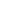 